Филиал Муниципального автономного общеобразовательного учреждения «Прииртышская средняя общеобразовательная школа»-«Полуяновская средняя общеобразовательная школа»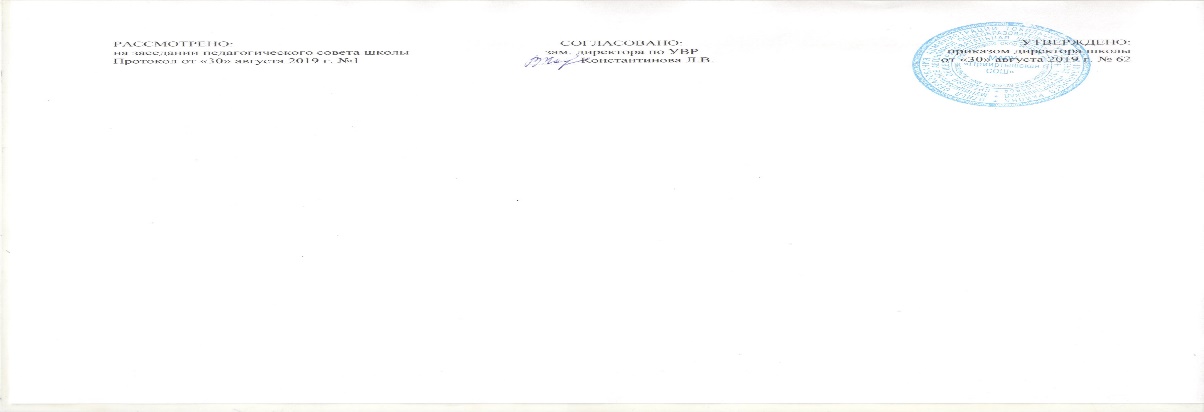 РАБОЧАЯ ПРОГРАММАкурса внеурочной деятельности «Русский язык и культура речи»для 8-9классана 2019-2020 учебный годПланирование составлено в соответствиис  ФГОС ООО                                                                                                              Составитель программы: учитель русского языка и литературы                                                                                             Ступакова Ирина Васильевнавысшая квалификационная категорияд.Полуянова2019 годРезультаты освоения курса внеурочной деятельности «Русский язык и культура речи»Личностныевоспитанию самостоятельности, инициативности, ответственности;участвовать в диалогическом общении;повышению мотивации и эффективности учебной деятельности;принимать решения, в том числе и в ситуациях неопределенности; развить способность к разработке нескольких вариантов решений, опыт проектной деятельности.МетапредметныеРегулятивные УУДУмение самостоятельно определять цели обучения, ставить и формулировать новые задачи в учебе и познавательной деятельности, развивать мотивы и интересы своей познавательной деятельности. Обучающийся сможет:анализировать существующие и планировать будущие образовательные результаты;идентифицировать собственные проблемы и определять главную проблему;выдвигать версии решения проблемы, формулировать гипотезы, предвосхищать конечный результат;ставить цель деятельности на основе определенной проблемы и существующих возможностей;формулировать учебные задачи как шаги достижения поставленной цели деятельности;обосновывать целевые ориентиры и приоритеты ссылками на ценности, указывая и обосновывая логическую последовательность шагов.Умение самостоятельно планировать пути достижения целей, в том числе альтернативные, осознанно выбирать наиболее эффективные способы решения учебных и познавательных задач. Обучающийся сможет:определять необходимые действие(я) в соответствии с учебной и познавательной задачей и составлять алгоритм их выполнения;обосновывать и осуществлять выбор наиболее эффективных способов решения учебных и познавательных задач;определять/находить, в том числе из предложенных вариантов, условия для выполнения учебной и познавательной задачи;выстраивать жизненные планы на краткосрочное будущее (заявлять целевые ориентиры, ставить адекватные им задачи и предлагать действия, указывая и обосновывая логическую последовательность шагов);выбирать из предложенных вариантов и самостоятельно искать средства/ресурсы для решения задачи/достижения цели;составлять план решения проблемы (выполнения проекта, проведения исследования);определять потенциальные затруднения при решении учебной и познавательной задачи и находить средства для их устранения;описывать свой опыт, оформляя его для передачи другим людям в виде технологии решения практических задач определенного класса;планировать и корректировать свою индивидуальную образовательную траекторию.Познавательные УУДУмение определять  понятия, создавать обобщения, устанавливать аналогии, классифицировать, самостоятельно выбирать основания и критерии для классификации, устанавливать причинно-следственные связи, строить логическое рассуждение, умозаключение (индуктивное, дедуктивное, по аналогии) и делать выводы. Обучающийся сможет:подбирать слова, соподчиненные ключевому слову, определяющие его признаки и свойства;выстраивать логическую цепочку, состоящую из ключевого слова и соподчиненных ему слов;выделять общий признак двух или нескольких предметов или явлений и объяснять их сходство;объединять предметы и явления в группы по определенным признакам, сравнивать, классифицировать и обобщать факты и явления;строить рассуждение от общих закономерностей к частным явлениям и от частных явлений к общим закономерностям;строить рассуждение на основе сравнения предметов и явлений, выделяя при этом общие признаки;излагать полученную информацию, интерпретируя ее в контексте решаемой задачи;самостоятельно указывать на информацию, нуждающуюся в проверке, предлагать и применять способ проверки достоверности информации;выявлять и называть причины события, явления, в том числе возможные / наиболее вероятные причины, возможные последствия заданной причины, самостоятельно осуществляя причинно-следственный анализ;делать вывод на основе критического анализа разных точек зрения, подтверждать вывод собственной аргументацией или самостоятельно полученными данными.Коммуникативные УУДУмение организовывать учебное сотрудничество и совместную деятельность с учителем и сверстниками; работать индивидуально и в группе: находить общее решение и разрешать конфликты на основе согласования позиций и учета интересов; формулировать, аргументировать и отстаивать свое мнение. Обучающийся сможет:определять возможные роли в совместной деятельности;играть определенную роль в совместной деятельности;принимать позицию собеседника, понимая позицию другого, различать в его речи: мнение (точку зрения), доказательство (аргументы), факты; гипотезы, аксиомы, теории;определять свои действия и действия партнера, которые способствовали или препятствовали продуктивной коммуникации;строить позитивные отношения в процессе учебной и познавательной деятельности;корректно и аргументированно отстаивать свою точку зрения, в дискуссии уметь выдвигать контраргументы, перефразировать свою мысль (владение механизмом эквивалентных замен);критически относиться к собственному мнению, с достоинством признавать ошибочность своего мнения (если оно таково) и корректировать его;                                Содержание  курса внеурочной деятельности 1.Речевая культура – часть общечеловеческой культуры. Культура языка. Культура речи 8ч.Язык и речь. Языковая норма как историческая категория. Понятие нормы в современной лингвистике. Формирование норм литературного языка. Признаки нормы. Понятие вариантов норм. Написание сжатого изложения. Эволюция языковых норм. Сочинение как жанр различных стилей речи  2.Типология норм 9ч.Ошибки грамматические и речевые. Качества хорошей речи. Основные качества хорошей речи. Общая характеристика. Правильность как основа хорошей речи. Содержательность хорошей речи. Выразительность и гибкость хорошей речи Уместность и доступность хорошей речи. Точность речи. Техника речи. Понятие техники речи в современной лингвистике.  3.Нормы речи 9ч.Орфоэпические нормы. Лексика.  Лексические нормы. Словообразовательные нормы. Морфологические нормы и их особенности. Синтаксис и пунктуация. Синтаксические нормы и их особенности. Речевые ошибки при употреблении синтаксических средств языка.  4.Синтаксис 8ч.Употребление обособленных определений и обстоятельств в речи. Употребление вводных слов,  обращений  и  междометий  в  речи.  Употребление  знаков препинания  в сложносочиненных,  сложноподчиненных  предложениях. Многокомпонентные  синтаксические конструкции и знаки препинания в них. Употребление знаков препинания в бессоюзных  сложных  предложениях.  Синтаксический минимум.  Правописные (орфографические и пунктуационные) нормы. Формы и виды деятельности: практические работы, тренинги, рукописные журналы, стенные газеты, устные сообщения-доклады, конкурсы, викторины, праздники (Путешествие в страну Русского языка. День русского языка.)                                                                          Тематическое планирование №        ТемаКоличество   часов1.Речевая культура – часть общечеловеческой культуры. Культура языка. Культура речи.8Речевая культура – часть общечеловеческой культуры.   Культура языка. Культура речи.  Язык и речь.  Языковая норма как историческая категория.  Понятие нормы в современной лингвистике.  Формирование норм литературного языка. Признаки нормы.Комплексный анализ текста.Понятие вариантов норм. Эволюция языковых норм. Сочинение как жанр различных  стилей речи2.Типология норм.9Ошибки грамматические и речевые.Качества хорошей речи.Основные качества хорошей речи. Общая характеристика.Правильность как основа хорошей речи.Содержательность хорошей речи.Выразительность и гибкость хорошей речи Уместность и доступность хорошей речи.   Точность речи.Орфоэпические нормы.   Тексты разных стилей.  Лексика.  Лексические нормы.3.Нормы речи.  9Акцентологические нормы.Словообразовательные нормы.  Морфологические нормы и их особенности.Морфологические нормы и их особенности.Синтаксис и пунктуация. Синтаксические нормы и их особенности.Речевые ошибки при употреблении синтаксических средств языка.  Употребление обособленных определений и обстоятельств в речи.Употребление вводных слов, обращений и междометий в речи.  Употребление вводных слов, обращений и междометий в речи.  4.Синтаксис.8Употребление вводных слов, обращений и междометий в речи.  Употребление знаков препинания в сложносочиненных, сложноподчиненных предложениях.Союзы при однородных членах предложения в художественном и публицистическом стилях речи.Употребление знаков препинания в бессоюзных сложных предложенияхСинтаксический минимум.Функционально-смысловые типы речи.Правописные (орфографические и пунктуационные) нормы.Правописные (орфографические и пунктуационные) нормы.Праздник грамотеев и знатоковитого34